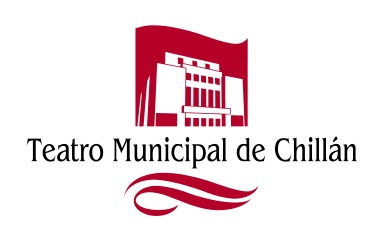 Ficha Inscripción Taller K-Pop  Llenar y enviar al correo: direccion@teatrochillan.cl  Nombre RutDirección ComunaEdadCorreo Electrónico 